Phần I: Phần trắc nghiệm (6 điểm):Câu 1: (M1 - 1 đ)a) Số "Bốn mươi bảy đơn vị bốn phần mười và tám phần trăm" viết như sau:A. 47,480B. 47,48C. 47,0480D. 47,048b) Phân số thập phân 834/10 được viết dưới dạng số thập phân là:A. 0,0834B. 0,834C. 8,34D. 83,4Câu 2: (M1 - 1 đ)a)- Chuyển đổi số thập phân 3, 03 thành hỗn số là: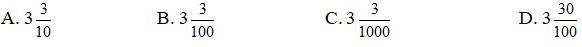 b)-Chuyển đổi đơn vị đo độ dài 1 m 53 cm thành hỗn số.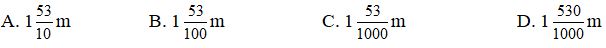 Câu 3: (M2 - 1 đ)a)-Mua 2 quyển vở hết 24000 đồng. Vậy mua 10 quyển vở như thế hết số tiền là:A. 60 000 đB. 600 000 đC. 240 000 đD. 120 000 đb) Lớp học có 25 học sinh, trong đó có 13 nữ. Số học sinh nữ chiếm bao nhiêu phần trăm của lớp học đó?A. 13 %B. 25%C. 52 %D. 25 %Câu 4: (M2 - 1 đ)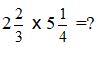 A. 11B. 12C. 13D. 14b)-Tìm 15 % của 320 kg làA. 320B. 15C. 48D. 32Câu 5: (M2 - 1 đ)a) Vẽ chiều cao cho tam giác ABC sau. Biết cạnh đáy BC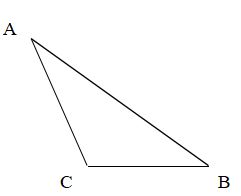 b) Cho hình chữ nhật ABCD có chiều dài 6 cm, chiều rộng 4 cm (như hình vẽ). Diện tích hình tam giác MDC bên trong hình chữ nhật là bao nhiêu?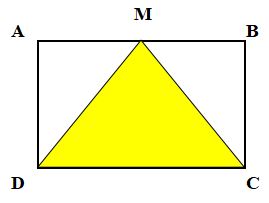 Diện tích hình tam giác MDC là:Câu 6: (M2 - 1 đ) Nối vế A với vế B cho phù hợp.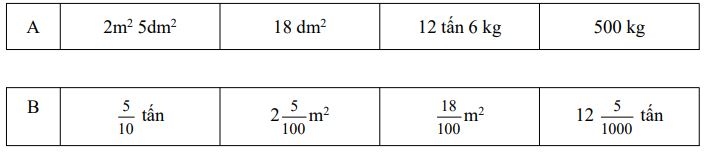 >> Tham khảo: Đề thi học kì 1 môn Toán lớp 5 năm học 2018 - 2019 OnlineII.Tự Luận (4 điểm)Câu 7: Tính biểu thức (M 3 - 1 đ)a) (128,4 - 73,2): 2,4 - 18,32b) 8,64: (1,46 + 3,34) + 6,32Câu 8: Tìm x (M 3 - 1 đ)25: x = 16: 10210: x = 14,92 - 6,52Câu 9: (M 3 - 1 đ)Một hình chữ nhật ABCD có chiều dài 12, 15 m, chiều rộng bằng 2/5 chiều dài. Người ta cắt một phần đất AMD có dạng hình tam giác (như hình vẽ). Biết DM = 1/3 CD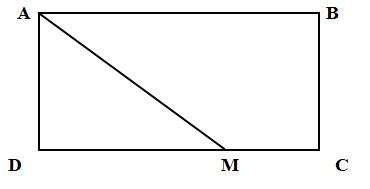 Tính:a) Diện tích phần đất đã cắt?b) Diện tích đất còn lại?Câu 10: (M 4 - 1 đ)Cho một số có hai chữ số, khi ta viết thêm vào bên trái số đó một chữ số 1 thì tổng của số mới và số đã cho là 168. Tìm số đã cho.>> Tham khảo: Đề cương ôn tập học kì 1 môn Toán lớp 5 năm 2018 - 2019Đáp án: Đề kiểm tra học kì 1 Môn Toán lớp 5Phần I: Phần trắc nghiệm (6 điểm):Câu 5: (M2 - 1 đ)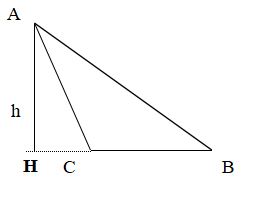 Đường cao AH = hDiện tích hình tam giác MDC là:6 x 4 : 2 = 12 cm2Câu 6: (M2 - 1 đ) Nối vế A với vế B cho phù hợp.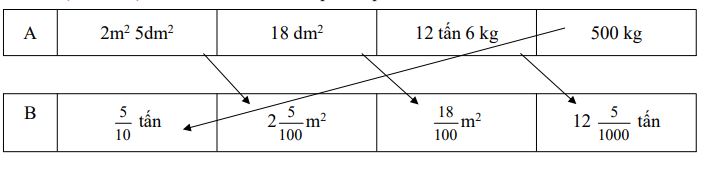 I.Tự Luận (4 điểm)Câu 9Chiều rộng hình chữ nhật:12,15 x = 4,86 (m)Diện tích hình chữ nhật:12,15 x 4,86 = 59,049 (m2)Cạnh đáy DM hình tam giác12,15 x = 8,1 (m)Diện tích hình tam giác ADM4,86 x 8,1 : 2 = 19,638 (m2)Diện tích đất còn lại:59,049 - 19,683 = 39, 366 (m2)Đáp số: a) 19,638 m2b) 39, 366 m2Câu 10: (M 4 - 1 đ)Khi viết thêm 1 vào bên trái một số có hai chữ số,ta được một số có ba chữ số, hơn số cũ 100 đơn vị.Số đã cho là:(168 - 100): 2 = 34Đáp số: 34Câu11223344CâuababababĐáp ánBDBBDCDCĐiểm1 đ1 đ1 đ1 đ1 đ1 đ1 đ1 đCâu 7: Tính biểu thức (M 3 - 1 đ)Câu 7: Tính biểu thức (M 3 - 1 đ)a) (128,4 - 73,2) : 2,4 - 18,32b) 8,64 : (1,46 + 3,34) + 6,32=55,2 : 2,4 - 18,32=23 - 18,32= 4,68= 8,64 : 4,8 + 6,32= 1,8 + 6,32= 8,12Câu 8: Tìm x (M 3 - 1 đ)Câu 8: Tìm x (M 3 - 1 đ)25 : x = 16 : 10210 : x = 14,92 - 6,5225 : x = 1,6x = 25: 1,6x = 15,625210 : x = 8,4x = 210 : 8,4x = 25